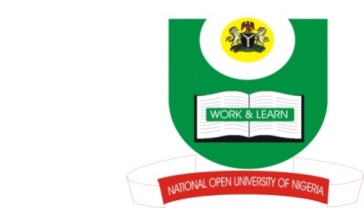 NATIONAL OPEN UNIVERSITY OF NIGERIAUNIVERSITY VILLAGE, PLOT 91, CADASTRAL ZONE, NNAMDI AZIKIWE EXPRESS WAY, JABI, ABUJAFACULTY OF EDUCATIONSEPTEMBER/OCTOBER 2016 SECOND SEMESTER EXAMINATIONCourse Code: EDU 314Course Title: COMPARATIVE EDUCATIONCredit Unit:	2UNITSTime Allowed: 2hoursInstruction: Answer Question 1 & Two other Questions1a.	There is no generally acceptable definition of Comparative Education. DISCUSS.(20marks)1b	Explain 4 qualities of a good Educational Comparativist.	(10marks)2	Describe Education in England under the following headings:Nursery EducationTechnical EducationTeacher EducationAdult EducationUniversity Education							20 Marks 3a.	There are many approaches that can be used to study comparative	Education. Discuss any five of them.			(15marks)b.	Mention five academic or professional associations which directly influence the development of National Educational Systems.				(5marks)4a	Enumerate the scope of Comparative Education				(8 marks)b	 Compare Teacher Education in Nigeria and Tanzania			(12marks)